2022年北京市八一学校高中阶段招生体育特长生招生简章招生范围:     报考我校体育特长生的考生必须为海淀区具有升学资格的2022年初中应届毕业生且具备以下条件，如不符合条件，该考生报名信息及测试均无效：男子足球：初中阶段参加市级（含）以上足球比赛中获得集体项目前三名的主力队员。健美操：初中阶段在市级（含）以上，竞技健美操比赛中获得单项前六名。武术：初中阶段在市级（含）以上，武术比赛中获得个人单项前六名。二、招生计划学校报名及专业测试工作安排报名时间：6月8日8:00-6月10日24:00报名网址：https://wj.qq.com/s2/10336641/d77a/微信扫码：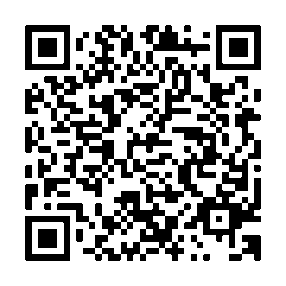 咨询电话： 58839039（招考中心工作日）6月8日-6月10日上午8:30-11:00下午13:30-16:00监督电话： 58839013（工作日）四、测试时间：6月12日上午 9：00 ~11：00 现场专业测试（进校门时间8：30）。五、测试流程及要求：（一）请考生按指定位置排队静候，由服务人员安排依次进入场地，家长在校外静候。（二）进入测试现场须出示：1.《2022年海淀区中招体育特长生报名表》、《家长告知信及回执》2. 学生本人身份证或带照片的学籍证明3．初二生物、地理学考成绩，初三一模成绩证明4．最高比赛获奖原件	（三）测试结束，由服务人员引导退出校园。六、测试项目及地点：七、录取办法：1．考生通过学校体育特长生测试，在专业测试合格的基础上，只能报考一所学校，如果选择两所或以上学校，将取消该生测试资格；2．考生通过学校体育特长生测试，中考文化课成绩需达到八一学校体育特长生录取分数标准；3．按专业测试成绩及中考文化课成绩择优录取。八、乘车路线：【公交车乘车路线】东门：地震局站下车（944支、26、302辛庄→巴沟村、374、运通109、运通110、运通114、运通118）地铁：十号线苏州街站下车。九、咨询电话：010-58839039（工作日）十、入校防疫要求：1.请学生做好自检，关注自身健康状况。有发热、咳嗽等症状人员、中高风险地区人员、在隔离期内人员，不得到校参加测试。2. 考生入校符合健康码、行程绿码、72小时核酸阴性证明、体温正常要求。学生体温超过37.3℃不能进入学校参加考试。3.进校门后按指定路线行走，不要聚集，保持合理社交距离。4.完成测试后，请立即按指定路线离校，不要逗留。5.出现发热人员应急处理：分为两种情况（1）第一种情况：现场发现发热但无流行病学史的人员，应立即引导该人员立即离开，到就近的发热门诊就诊，发现区域消毒处理后工作继续。（2）第二种情况：如发现发热且有流行病学史的人员，应立即暂停工作，将其带至临时隔离室，由120将人员运转至就近的发热门诊就诊。材料收取工作暂停，全体相关人员原地等待，由校医报区疾控中心等待处置。【温馨提示】1.请随时关注我校官网发布的相关信息。2.报考我校的考生必须要在网上报名或者通过微信扫码填报信息。3.由于校园周边无停车位，尽量乘坐公交车或地铁前往。4.为保证招生工作有序进行，家长不得进入校园，敬请谅解。北京市八一学校2022年6月6日附件12022年海淀区高中阶段体育特长生报名表附件2致学生及学生家长的一封信学生及学生家长：您好！2022年海淀区高中阶段体育特长生招生工作即将开始，现将有关测试的要求和规定通知您，请您认真阅读，了解体育特长生测试的相关事项，保证考生以健康的身体参加测试，并取得满意的成绩。希望这项工作能得到您的关心和支持。一、测试时间与地点校级测试时间与地点见招生学校简章。二、测试内容测试内容及标准详见招生学校简章。三、注意事项1.为保证体育测试的公平公正，考生在每项测试结束后，协助考务员核对相关信息，有疑问时当场向评委提出。考生在测试过程中如发现评委有违规违纪现象，可随时向测试场内的考务部门反映。2.家长要关注学生测试前的身体状况，保证不带病、带伤参加测试。考生入校符合健康码、行程绿码、72小时核酸阴性证明、体温正常要求。如有不适合参加体育活动的疾病未告知学校且自主参加测试的考生，在测试过程中出现任何伤害事故后果自负。3. 测试期间,考点学校禁止考生家长入内。为确保每位学生及家长及时了解到2022年海淀区高中阶段体育特长生现场测试的有关精神，在您阅读〈致学生及学生家长的一封信〉后，请将“回执”确认签字后返回学校，谢谢！海淀区高中体育特长生招生工作小组＿＿＿＿＿＿＿＿＿＿＿＿＿＿＿＿＿＿＿＿＿＿＿＿＿＿＿＿＿＿＿回          执                  学校学生签名:                             班级:               家长签名:                             电话:                                                              2022年6月招生项目招生计划男子足球16健美操3武术3测试项目测试内容测试地点足球（男足）素质（30米跑、10米X4折返跑、立定跳远、）；技术（定位球踢远、运球绕杆、球门射准、分队比赛）八一学校足球场健美操专项体能、难度动作、成套动作、技巧动作八一学校体育馆武术专项素质、专项技术、套路八一学校体育馆中考报名号姓    名性      别联系电话特长项目毕业学校：（盖校章或学校体育负责人签字）年  月  日毕业学校：（盖校章或学校体育负责人签字）年  月  日报考外区学校考生需由海淀区中招办在此栏加盖公章。年  月  日报考外区学校考生需由海淀区中招办在此栏加盖公章。年  月  日报考外区学校考生需由海淀区中招办在此栏加盖公章。年  月  日以下由招生学校组织测试合格考生填写以下由招生学校组织测试合格考生填写以下由招生学校组织测试合格考生填写以下由招生学校组织测试合格考生填写以下由招生学校组织测试合格考生填写考生签字监护人签字监护人签字招生学校意见（盖章）         月   日招生学校意见（盖章）         月   日区中招办意见（盖章）                     月    日区中招办意见（盖章）                     月    日区中招办意见（盖章）                     月    日注意事项：此表由考生所在初中学校发给报名参加体育特长生测试的考生（每生一张）。考生需持加盖校章或学校体育负责人签字的报名表和身份证，于测试当日到招生学校复核并参加专项测试。具体报名和测试时间请登陆各招生学校网站或微信公众号等平台查询。考生经招生学校测试合格后，须将此表交给招生学校。注意事项：此表由考生所在初中学校发给报名参加体育特长生测试的考生（每生一张）。考生需持加盖校章或学校体育负责人签字的报名表和身份证，于测试当日到招生学校复核并参加专项测试。具体报名和测试时间请登陆各招生学校网站或微信公众号等平台查询。考生经招生学校测试合格后，须将此表交给招生学校。注意事项：此表由考生所在初中学校发给报名参加体育特长生测试的考生（每生一张）。考生需持加盖校章或学校体育负责人签字的报名表和身份证，于测试当日到招生学校复核并参加专项测试。具体报名和测试时间请登陆各招生学校网站或微信公众号等平台查询。考生经招生学校测试合格后，须将此表交给招生学校。注意事项：此表由考生所在初中学校发给报名参加体育特长生测试的考生（每生一张）。考生需持加盖校章或学校体育负责人签字的报名表和身份证，于测试当日到招生学校复核并参加专项测试。具体报名和测试时间请登陆各招生学校网站或微信公众号等平台查询。考生经招生学校测试合格后，须将此表交给招生学校。注意事项：此表由考生所在初中学校发给报名参加体育特长生测试的考生（每生一张）。考生需持加盖校章或学校体育负责人签字的报名表和身份证，于测试当日到招生学校复核并参加专项测试。具体报名和测试时间请登陆各招生学校网站或微信公众号等平台查询。考生经招生学校测试合格后，须将此表交给招生学校。